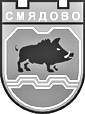  9820 гр. Смядово, пл. „Княз Борис І”№2; телефон: 05351/2033; факс: 05351/2226 Obshtina_smiadovo@abv.bg    www.smyadovo.bgП Р О Т О К О Лза устно заявяване на нотариално удостоверяване на подписа и съдържанието на пълномощно по чл. 37 от Закона за задълженията и договорите(Уникален идентификатор на административната услуга - 2094)Днес, ..............................., длъжностното лице:……….........................................................................................................................................(посочват се трите имена на лицето)на длъжност .....................................................................................................................................................в ....................................................................................................................................................,(наименование на длъжността и звеното)на основание чл. 29, ал. 5 от АПК състави този протокол в уверение на това, че заявителят …………………………………………….………………………….......................................,(посочват се трите имена на лицето)с постоянен/настоящ адрес гр./с. ....................................................., община….……..……, област……..…………., ул. (ж.к.) ……………………….……………………...................., тел.: ………...................., електронен адрес ……………………………устно заяви искане за нотариално удостоверяване на подписа и на съдържанието на пълномощно по чл. 37 от Закона за задълженията и договорите:..........................................................................................................................................................................................................................................................................................................(посочва се видът на документа)Заявителят прилага следните документи:Документ за самоличност (лична карта).Документ за собственост (при необходимост).Два или повече екземпляра на документа, който се представя за нотариално удостоверяване.Уведомен/а съм, че Община Смядово в качеството си на администратор на лични данни ще обработва и съхранява личните  ми данни   само за конкретни, изрично указани и законни цели, както и за целите на  административното обслужване на основание Регламент 2016/679 на Европейския парламент и Съвета от 27 април 2016 г. и Закона на защита на личните данни, относно  предоставянето  на съответната услуга.Запознат съм с Политиката за защита на лични данни и Декларацията за поверителност на Община Смядово.Длъжностно лице: ........................................     (име и подпис)Заявител: .......................................................                         (подпис)